            	         Emergency Care Plan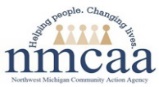 Child’s Name: 	_________________________________________	DOB: ____________________________________________Parent/Guardian: ______________________________________    Phone#:_________________________________________Teacher: ______________________________________________     Date: ___________________________________________Fill out a separate emergency care plan for each diagnosed/non-diagnosed chronic medical condition, allergy, sensitivity, special need and/or any health concern. This also includes any diagnosed/ non-diagnosed condition noted on the Child Information record, Child Health History or NMCAA Application. Additionally, any emergency care plan conditions need to be documented on the Allergy and Health Monitoring form. AsthmaAllergy: _____________________________________________________________________________________________________________________AutismHearing ImpairedHeart Condition Intolerance (lactose, fruit, salad dressing, etc).:________________________________________________________________________________Insect sting allergy Latex allergyPhysical ChallengesSeizuresOther (diagnosed or non-diagnosed): ________________________________________________________________________________________Explain the child’s medical condition, allergy, sensitivity, special need, and/or any health concerns: ______________________________________________________________________________________________________________________________________ ______________________________________________________________________________________________________________________________________Is this a LIFE-THREATENING condition?    YES    or    NO          Is the child prescribed rescue medication?     YES    or     NOName of Medication:_________________________________________________________________________________________________________________Diagnosed by:  Parent           Health Care Provider	   Non-Diagnosed Severity of allergy?   Intolerance Only 	Mild	     Moderate	Severe     What can trigger a reaction?   Airborne          Eating It	      Touching It	    Smelling It   What accommodations are needed to support the child, including prevention plans to avoid allergens at the center?________________________________________________________________________________________________________________________________________________________________________________________________________________________________________________________________________________Describe the signs and symptoms that would indicate an emergency for this child (examples listed on back of form):________________________________________________________________________________________________________________________________________________________________________________________________________________________________________________________________________________________________________________________________________________________________________________________________________________________Serious Accident/Injury PlanIf the child develops emergency symptoms, the team will take the following actions: Ensure substitutes have reviewed Emergency Care Plans, are trained, and ready to take the place of a staff member.   Staff responsible:_____________________________________________ Call 911	                                                                           Staff responsible:_____________________________________________ Administer prescribed Epi-Pen Staff responsible: ____________________________________________Administer prescribed medication Staff responsible:_____________________________________________ Call parent  Staff responsible:_____________________________________________ Remove children from view when administering emergency medicationAdditional action notes if needed:_____________________________________________________________________________________________________Fire, Tornado, Natural or Human-Caused Event, and Crisis Management Emergency PlansDuring a fire, tornado, natural or human-caused event, and crisis management emergency, staff will follow individual emergency plans such as Individualized Education Program (IEP’s), Emergency Care Plans, and Action Plans. Staff will accommodate for the child with a chronic medical condition, a special need and/or any health concern requiring an Emergency Care Plan.  Staff responsible for assisting child:_______________________________________________________________________________________________________Staff responsible for transporting medication: ____________________________________________________________________________________________Describe other emergency plan accommodations: ______________________________________________________________________________________________________________________________________________________________________________________________________________________________________________________________________________________________________________________________________________________________________MedicationParents/guardians must provide the child’s prescription in the original container and sign the Medication Authorization Form. Staff will complete the Medication Authorization Form for any medication administered.  Medication: ___________________________________ Dosage: _____________________________ Expiration Date: ________________________________Date of training: _______________________________ Training conducted by: _______________________________________________________________I _______________________________ (Parent/Guardian Name) have helped develop this Emergency Care Plan on ______________ (date).  I will communicate with my child’s teacher regarding any changes in treatment or diagnosis. I understand if my child’s medication expires, they may be unable to attend school until we have a current prescription.   Parent/Guardian Signature:  __________________________________________________________________________________________________________Policy: NMCAA will use the Emergency Care Plan to document diagnosed/un-diagnosed chronic medical conditions, allergy, sensitivity, special need and/or any health concern.  This is a plan of action for child emergencies requiring rapid response.  Training in prevention and response to emergencies will be provided as needed.Procedure: This form must be completed at Orientation with parent/guardian.  All staff, including substitutes, must review and initial at least twice a year.  Attach the Emergency Care Plan to the Child Information Record in the Grab and Go Binder and on the bus. Transfer information onto the Allergy and Health Monitoring Form. Ensure conditions on the Child Information record, Child Health History or NMCAA Application match those on the Emergency Care Plan.All symptoms can potentially progress to a LIFE-THREATENING situation.Symptoms of an Allergic ReactionGeneral: Dizziness, loss of conscience, feeling of panic or doomMouth: Swelling of lips, tongue, face, throat, mouth may “feel hot”Breathing: Wheezing, breathing difficulty, congestion, cough, throat tightnessStomach: Discomfort, nausea, vomiting, abdominal cramps, diarrheaSkin: Hives, rash, swellingSymptoms of an Asthma EpisodeChanges in Breathing: Coughing, wheezing, mouth breathing, shortness of breathVerbal Reports of: Chest tightness, chest pain, can’t breathe, neck feels funny, difficulty speakingAppears: Anxious, sweating, nauseous, fatigued, stands/sits hunched over, cannot speak, flushed cheeks. Symptoms of a Seizure Episode (may include any/all of these)Tonic-Clonic (Grand mal) Seizure: Entire body stiffens, jerking movements, may cry out, turn bluish, be tired afterwardsAbsence (Petite mal) Seizure: Staring spell, may blink eyes, loss of eye contact, twitching of arms or leg muscles Myoclonic Seizure: Brief, jerking spasms of a muscle; twitching of arms or legs. All staff, including substitutes, will review this document at Orientation, in January and as needed when changes occur:Date Reviewed: ____________________ (Orientation)  All Staff Initials: _______________________________________________________________________Date Reviewed: ____________________ (January)   All Staff Initials: _________________________________________________________________________Original: Child file and Green Grab and Go Binder. Keep in child’s file at the end of the year. (L#1)Copy: Parent, Site Supervisor, CCSC, and Bus Driver                   Reference:  R400.8161 (8), HSPPS 1302.41 (a)(b), HSPPS 1302.47 (7)(iv)(vi)3/23                                      EHS-HS Team\Admin\Procedure Manual\Health\Emergency Care Plan                       		 Page 2 of 2